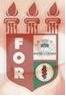 PLANILHA PARA CADASTROS DE LIVROS  BIBLIOTECA MARIA APARECIDA POURCHET CAMPOS        Classificação:       616.314                                  Código:	3500  Cutter:         C694                                               Data: Turma 2016Autor(s):  Andrade, Barbara Rocha Borba de. et al.Titulo: COLETÂNEA DE EXPERIÊNCIAS DE ENSINO/APRENDIZAGEM DOS TRABALHOS DE CONCLUSÃO DOS DISCENTES DO CURSO DE GRADUAÇÃO DE ODONTOLOGIA DA FOR: apresentada em formato de artigos científicosOrganizador(es): Alcieros Martins da Paz; Paulo Maurício Reis de Melo JuniorRevisão: Maria da Conceição Bezerra de LiraEdição:  1ª        Editora  Ed. Do Autor     Local:  Recife    Ano:  2016  Páginas:  202Notas:  TCC – 1ª Turma graduação - 2016